Издате грађевинске дозволе, април 2018.                                            – Претходни резултати –У априлу 2018. издато је 1 363 грађевинске дозволе, што је за 3,4% више него у априлу претходне године. Индекс предвиђене вредности радова у априлу 2018. већи је за 160,9% у односу на април 2017. Посматрано према врсти грађевина, у априлу 2018. издато је 73,5% дозволa за зграде и 26,5% за остале грађевине. Ако се посматрају само зграде, 56,4% односи се на стамбене и 43,6% на нестамбене зграде, док се код осталих грађевина највећи део односи на цевоводе, комуникационе и електричне водове (59,0%). Према броју дозвола издатих у априлу 2018, пријављена је изградња 1 283 стана с просечном површином 78,3 m². Према издатим дозволама, број станова већи је за 0,2% него у априлу 2017. Од укупног броја станова у новим стамбеним зградама, 13,8% станова биће грађено у зградама с једним станом, с просечном површином 147,6 m², а 83,7% станова биће грађено у зградама с три стана и више станова, и њихова просечна површина биће знатно мања и износиће 64,3 m².Предвиђена вредност радова новоградње у априлу 2018. износи 88,4% од укупно предвиђене вредности радова. Највећа грађевинска активност, посматрано према областима, забележена је у Јужнобанатској области, 49,7% од предвиђене вредности новоградње. Следе Београдска област, 7,5%,   Рашка  област, 6,8%, Јужнобачка област, 6,5%, и Сремска област, 6,1%, док се учешћа осталих области крећу од 0,1% до 2,7%.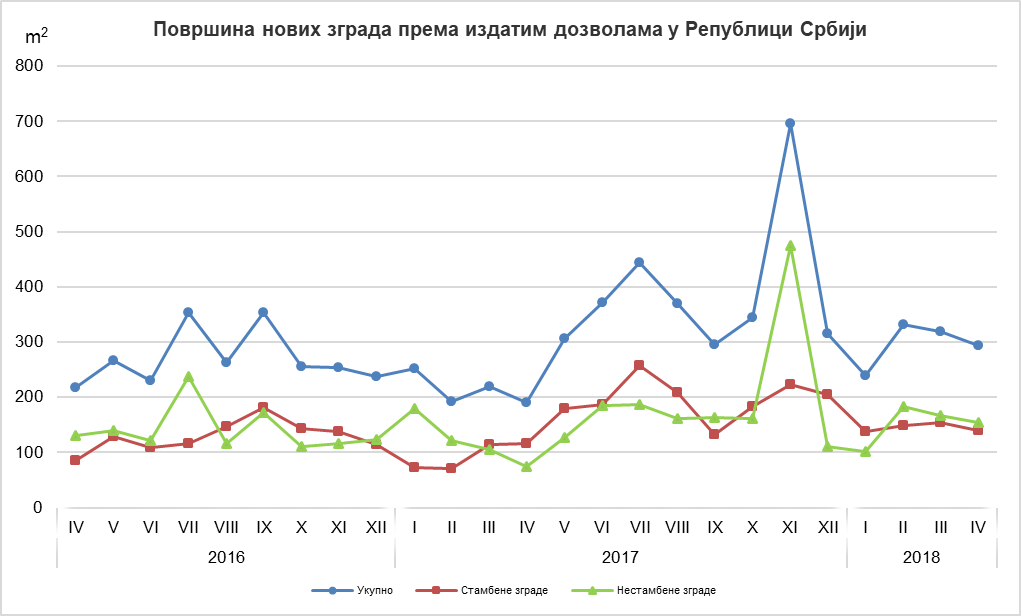 Индекси издатих грађевинских дозвола у Републици СрбијиМетодолошка објашњењаПодаци о издатим грађевинским дозволама преузимају се из Централне евиденције обједињених процедура (ЦЕОП), коју, према Закону о планирању и изградњи („Службени гласник РС“, број 132/14, члан 8), води Агенција за привредне регистре (АПР). Податке о становима, који нису расположиви у бази ЦЕОП, попуњавају министарство надлежно за послове грађевинарства, надлежни органи аутономнe покрајинe, градa и oпштинe, који према Закону о планирању и изградњи („Службени гласник РС“, број 132/14, члан 133) издају грађевинску дозволу за изградњу грађевинског објекта. У оквиру овог истраживања, појмом „грађевинска дозвола“ обједињују се грађевинска дозвола за изградњу грађевинског објекта и решење којим се одобрава извођење радова по члану 145 Закона о планирању и изградњи.  Издате грађевинске дозволе и одобрења за извођење радова на основу усаглашеног захтева су обухваћене само ако је изградња први пут одобрена.Обухватају се дозволе за све врсте грађевина описаних у Класификацији врста грађевина, тј. зa зграде и остале грађевине, и приказују се по територијама на којима се изводе планирани радови у земљи.Подаци о издатим грађевинским дозволама показују будуће кретање грађевинске делатности и омогућавају сагледавање структуре инвестиција како на државном нивоу, тако и на нивоу локалне самоуправе.Републички завод за статистику од 1999. године не располаже појединим подацима за АП Косово и Метохија, тако да они нису садржани у обухвату података за Републику Србију (укупно).Детаљна методолошка објашњења овог истраживања налазе се на сајту Републичког завода за статистику: http://www.stat.gov.rs/istrazivanja/methodology-and-documents/?a=05&s=0. Контакт: gabrijela.rosic@stat.gov.rs. телефон: 011 2412-922, локал 260Издаје и штампа: Републички завод за статистику, 11 050 Београд, Милана Ракића 5 
Tелефон: 011 2412-922 (централа) • Tелефакс: 011 2411-260 • www.stat.gov.rs
Одговара: др Миладин Ковачевић, директор 
Tираж: 20 ● Периодика излажења: месечна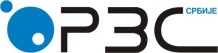 Република СрбијаРепублички завод за статистикуISSN 0353-9555САОПШТЕЊЕСАОПШТЕЊЕГР30број 155 - год. LXVIII, 15.06.2018.број 155 - год. LXVIII, 15.06.2018.Статистика грађевинарстваСтатистика грађевинарстваСРБ155 ГР30 150618I–IV 2018I–IV 2017IV 2018III 2018IV 2018IV 2017IV 2018 2017УкупноБрој111,191,7103,488,5Предвиђена вредност радова144,1121,5260,9121,9 ЗградеБрој114,987,198,085,9Предвиђена вредност радова130,569,9154,377,4Површина138,786,7150,488,5 Остале грађевинеБрој100,8107,4122,096,8Предвиђена вредност радова164,9222,5453,4188,7 СтановиБрој147,185,7100,278,6Корисна површина149,184,8112,382,6